EVIDENCIAS DE PROGRAMACIÓN EN SCRATCHLos alumnos de 5º y de 6º recibieron unas nociones básicas de programación en scratch. El compañero del CEIP Juan Carlos I , Abraham Márquez fue el encargado. No se pudo desarrollar una nueva sesión en el tercer  trimestre.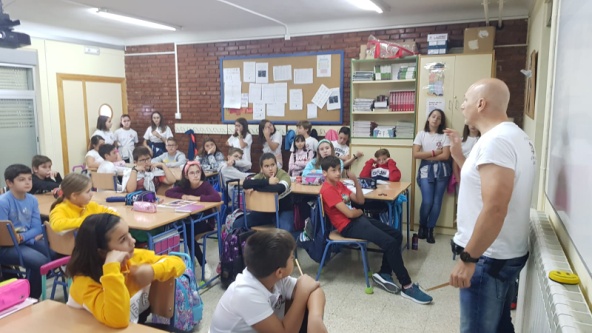 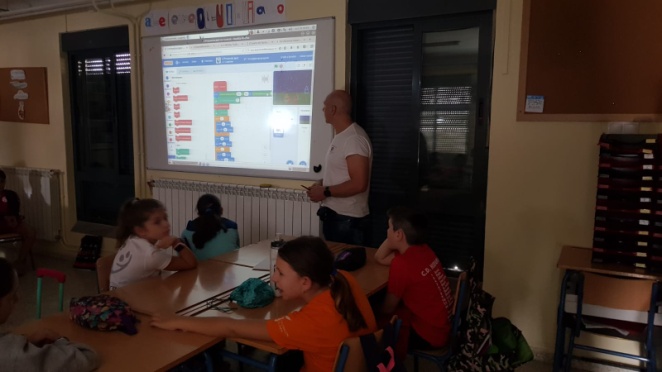 